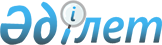 Глубокое ауданы бойынша 2020 жылға арналған мектепке дейінгі тәрбие мен оқытуға мемлекеттік білім беру тапсырысын, ата-ананың ақы төлеу мөлшерін бекіту туралы
					
			Мерзімі біткен
			
			
		
					Шығыс Қазақстан облысы Глубокое аудандық әкімдігінің 2020 жылғы 24 ақпандағы № 67 қаулысы. Шығыс Қазақстан облысының Әділет департаментінде 2020 жылғы 28 ақпанда № 6740 болып тіркелді. Қолданылу мерзімінің аяқталуына байланысты тоқтатылды
      ЗҚАИ-ның ескертпесі.
      Құжаттың мәтінінде түпнұсқаның пунктуациясы мен орфографиясы сақталған.
      Қазақстан Республикасының 2007 жылғы 27 шілдедегі "Білім туралы" Заңының 6 бабы 4 тармағының 8-1) тармақшасына, Қазақстан Республикасының 2001 жылғы 23 қаңтардағы "Қазақстан Республикасының жергілікті басқару және өзін-өзі басқару туралы" Заңының 31 бабы 2 тармағына сәйкес, Глубокое ауданының әкімдігі ҚАУЛЫ ЕТЕДІ:
      1. Осы қаулының қосымшасына сәйкес Глубокое ауданы бойынша 2020 жылға арналған мектепке дейінгі тәрбие мен оқытуға мемлекеттік білім беру тапсырысы, ата-ананың ақы төлеу мөлшері бекітілсін.
      2. "Шығыс Қазақстан облысы Глубокое ауданы әкімінің аппараты" мемлекеттік мекемесі Қазақстан Республикасының заңнамасында белгіленген тәртіппен:
      1) қаулының Шығыс Қазақстан облысының Әділет департаментінде мемлекеттік тіркелуін;
      2) осы қаулы мемлекеттік тіркелген күнінен бастап күнтізбелік он күн ішінде оның көшірмесін Глубокое ауданының аумағында таратылатын мерзімді баспа басылымдарына ресми жариялауға жолданылуын;
      3) ресми жарияланғаннан кейін осы қаулыны Глубокое ауданы әкімдігінің интернет-ресурсына орналастыруын қамтамасыз етсін.
      3. Осы қаулының орындалуын бақылау Глубокое ауданы әкімінің орынбасары Е. В. Старенковаға жүктелсін.
      4. Осы қаулы оның алғашқы ресми жарияланған күнінен кейін күнтізбелік он күн өткеннен соң қолданысқа енгізіледі. Глубокое ауданы бойынша 2020 жылға арналған мектепке дейінгі тәрбие мен оқытуға мемлекеттік білім беру тапсырысы, ата-ананың ақы төлеу мөлшері
      Ескерту. Қосымша жаңа редакцияда - Шығыс Қазақстан облысы Глубокое аудандық әкімдігінің 25.12.2020 № 460 қаулысымен (алғашқы ресми жарияланған күнінен кейін күнтізбелік он күн өткен соң қолданысқа енгізіледі).
					© 2012. Қазақстан Республикасы Әділет министрлігінің «Қазақстан Республикасының Заңнама және құқықтық ақпарат институты» ШЖҚ РМК
				
      Глубокое ауданының әкімі 

К. Байгонусов
2020 жылғы 24 ақпаны 
№ 67 қаулысына 
қосымша
     №
Наименование организации
Количество воспитанников, человек
Количество воспитанников, человек
Количество воспитанников, человек
Объем государственного заказа на дошкольное воспитание и обучение на одного воспитанника в месяц, тенге
Объем государственного заказа на дошкольное воспитание и обучение на одного воспитанника в месяц, тенге
Размер родительской платы в месяц, тенге
     №
Наименование организации
ВСЕГО
в том числе:
в том числе:
в том числе:
в том числе:
Размер родительской платы в месяц, тенге
     №
Наименование организации
ВСЕГО
с полным днем пребывания
с неполным днем пребывания
с полным днем пребывания
с неполным днем пребывания
Размер родительской платы в месяц, тенге
1
Коммунальное государственное учреждение "Комплекс Белоусовская начальная школа-детский сад"
101
101
-
35407
-
до 3 лет – 11000 от 3 до 6 лет - 11500
2
Коммунальное государственное учреждение "Комплекс Предгорненская средняя школа-детский сад"
40
40
-
35407
-
до 3 лет – 11000 от 3 до 6 лет - 11500
3
Коммунальное государственное учреждение "Комплекс Верх-Березовская начальная школа детский сад"
63
63
-
35407
-
до 3 лет – 11000 от 3 до 6 лет - 11500
4
Коммунальное государственное учреждение "Комплекс Секисовская средняя школа- детский сад"
19
19
-
35407
-
до 3 лет – 11000 от 3 до 6 лет - 11500
5
Коммунальное государственное учреждение "Комплекс Быструшинская средняя школа - детский сад"
18
18
-
35407
-
до 3 лет – 11000 от 3 до 6 лет - 11500
6
Коммунальное государственное учреждение "Комплекс Тарханская средняя школа-детский сад"
32
32
-
35407
-
до 3 лет – 11000 от 3 до 6 лет - 11500
7
Коммунальное государственное учреждение "Комплекс Степновская основная школа-детский сад"
40
40
-
35407
-
до 3 лет – 11000 от 3 до 6 лет - 11500
8
Коммунальное государственное казенное предприятие "Ясли-сад "Асыл бөпе"
75
75
-
35407
-
до 3 лет – 11000 от 3 до 6 лет - 11500
9
Коммунальное государственное казенное предприятие "Детский сад "РучеҰк"
75
75
-
35407
-
до 3 лет – 11000 от 3 до 6 лет - 11500
10
Коммунальное государственное казенное предприятие "Ясли-сад "ПчҰлка"
276
276
-
35407
-
до 3 лет – 11000 от 3 до 6 лет - 11500
11
Коммунальное государственное казенное предприятие "Ясли-сад "Ақбота"
172
172
-
35407
-
до 3 лет – 11000 от 3 до 6 лет - 11500
12
Товарищество с ограниченной ответственностью "Детский сад "Алтын бесік"
61
61
-
35407
-
до 3 лет – 11000 от 3 до 6 лет - 11500
13
Товарищество с ограниченной ответственностью "Айналайн" детский сад"Болашақ"
75
75
-
35407
-
до 3 лет – 11000 от 3 до 6 лет - 11500
14
Товарищество с ограниченной ответственностью "Айналайн" детский сад "Алтын бала"
50
50
-
35407
-
до 3 лет – 11000 от 3 до 6 лет - 11500
15
Товарищество с ограниченной ответственностью "Айналайн" детский сад "Саулетай"
75
75
-
35407
-
до 3 лет – 11000 от 3 до 6 лет - 11500
16
Товарищество с ограниченной ответственностью "Детский сад "Қарлығаш" 
53
53
-
35407
-
до 3 лет – 11000 от 3 до 6 лет - 11500
17
Товарищество с ограниченной ответственностью "Аймир 78", детский сад "Мирас"
70
70
-
35407
-
до 3 лет – 11000 от 3 до 6 лет - 11500
18
Товарищество с ограниченной ответственностью "Ер-Тан №2"
133
133
-
35407
-
до 3 лет – 11000 от 3 до 6 лет - 11500
19
Мини-центр при Коммунальном государственном учреждении "Веселовская средняя школа" 
24
24
-
22945
-
до 3 лет – 11000 от 3 до 6 лет - 11500
20
Мини-центр при Коммунальном государственном учреждении "Березовская средняя школа"
23
-
23
-
8423
-
21
Мини-центр при Коммунальном государственном учреждении "Винненская средняя школа"
18
-
18
-
8423
-
22
Мини-центр при Коммунальном государственном учреждении "Опытнопольская средняя школа"
20
-
20
-
8423
до 3 лет – 0 от 3 до 6 лет - 5500
23
Мини-центр при Коммунальном государственном учреждении "Кожоховская средняя школа"
24
24
-
22945
-
до 3 лет – 11000 от 3 до 6 лет - 11500
24
Мини-центр при Коммунальном государственном учреждении "Ушановская средняя школа"
25
25
-
22945
-
до 3 лет – 11000 от 3 до 6 лет - 11500
24
Мини-центр при Коммунальном государственном учреждении "Малоубинская средняя школа"
19
19
-
22945
-
до 3 лет – 11000 от 3 до 6 лет - 11500
26
Мини-центр при Коммунальном государственном учреждении "Бобровская средняя школа"
32
32
-
22945
-
до 3 лет – 11000 от 3 до 6 лет - 11500
27
Мини-центр при Коммунальном государственном учреждении "Белокаменская основная школа"
15
15
-
22945
-
до 3 лет – 11000 от 3 до 6 лет - 11500
Итого
1628
1567
61